STATE OF COLORADO OFFICE OF THE STATE ARCHITECTSTATE BUILDINGS PROGRAM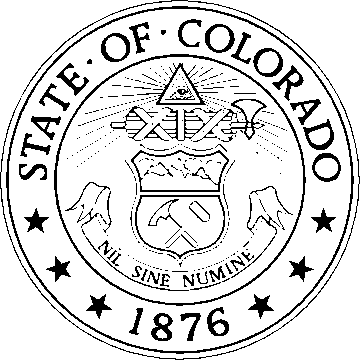 CONSTRUCTION MANAGER/GENERAL/CONTRACTOR (CM/GC) AGREEMENT(STATE FORM SC-6.5)STATE OF COLORADO  OFFICE OF THE STATE ARCHITECTSTATE BUILDINGS PROGRAMCONSTRUCTION MANAGER/GENERAL CONTRACTOR (CM/GC) AGREEMENT(STATE FORM SC-6.5)TABLE OF CONTENTS	PageRECITALS		1ARTICLE 1.	PERFORMANCE OF THE WORK	2THE WORK	21.1.1	Furnishing of Services	21.1.2	Time is Critical	21.1.3	Number of Bid Packages	21.1.4	Best Efforts	21.1.5	Extent of Work	41.1.6	Relationship of Trust and Confidence	41.1.7	Construction Team	41.1.8	Architect/Engineer Representation	41.1.9	Architect/Engineer Responsibilities	41.1.10	Contractual Relationship	41.1.11	Work to be Performed	41.2	CONTRACT DOCUMENTS	41.2.1	General Conditions of the CMGC Agreement	4ARTICLE 2.	EXHIBITS TO THE AGREEMENT	4/5ARTICLE 3.	CONSTRUCTION MANAGER’S SERVICESPRE-CONSTRUCTION SERVICES	53.1	AVAILABLE FUND	53.1.1	Ultimate Appropriation	53.2	BUDGETING AND FIXED LIMIT OF CONSTRUCTION COST	53.2.1	Evaluation of Preliminary Budget	53.2.2	Fixed Limit of Construction Cost Established	53.2.3	Fixed Limit of Construction Cost Revisions	53.3	CONSULTATION AND VALUE ENGINEERING	63.3.1	Optimum Value	63.3.2	Principal Representative’s Participation	63.4	CONSTRUCTION COSTS	63.4.1	Contingency Management	63.4.2	Bidding Contingency/Construction Contingency	73.4.3	Bidding Contingency Application at Award of Bid Packages	73.4.4	Bidding Contingency Application after Buy Out	73.4.5	Use of Construction Contingency	73.4.6	Schedule of Values	83.4.7	Compensation of Architect/Engineer and Sub-Consultants	83.4.8	Reasonable Adjustments	83.4.9	Estimate of Construction Cost	93.4.10	Quantitative Takeoffs	93.4.11	Estimates Exceeding Budget	93.4.12	Principal Representative’s Cooperation	93.4.13	Architect/Engineer/Construction Manager Cooperation	103.5	OTHER PRE-CONSTRUCTION SERVICES	103.5.1	Normally and Customarily provided Services	103.5.2	Meeting Attendance	103.5.3	Copies for Review	103.5.4	Division of Work	103.5.5	Construction Manager Shall Review Drawings	103.5.6	Project Design Review Sessions	103.5.7	Governmental Body	113.5.8	Review Process	113.5.9	Preliminary Critical Path Method Schedule	113.5.10	Principal Representative Purchasing	113.5.11	Bidding of Bid Packages	113.5.12	Acceptance of Bids	123.5.13	Execution of the Work	123.5.14	Construction Manager’s Monthly Report	12CONSTRUCTION PHASE SERVICES	133.6	CONTROL OF THE WORK	133.6.1	Supervision of the Work	133.6.2	On-Site Organization	133.6.3	Weekly Progress Meetings	133.6.4	Contract-Control/Project Management Software	143.6.5	Procedure for Code Compliance	143.7	SCHEDULE AND COORDINATION	143.7.1	Notice to Proceed to Commence Construction Phase	143.7.2	Schedule Management and Coordination	143.8	AMENDMENTS AND CHANGE ORDERS	153.8.1	Preparation, Processing and Tracking	153.9	PRINCIPAL REPRESENTATIVE CONSULTANTS	153.9.1	Construction Manager’s Assistance	153.10	START UP	153.10.1	Testing/Commissioning	153.10.2	Phased Occupation	153.10.3	Balancing of all Systems	15ARTICLE 4.	TIME OF COMMENCEMENT AND COMPLETION	164.1	COMMENCEMENT	164.1.1	Contract Time	164.1.2	Date of Commencement/Early Release Bid Package	164.1.3	Condition of Commencement	164.2	COMPLETION	164.2.1	Calendar Days	16ARTICLE 5.	COMPENSATION	175.1	CONSTRUCTION MANAGER’S FEE	175.1.1	Compensation for Services	175.1.2	Designated Services and Method of Payment	175.1.3	General Conditions	185.2	ADJUSTMENTS IN FEE	185.2.1	Directed Changes in the Work	185.2.2	Reconstruction of Insured loss	195.2.3	Reduction in the Scope of Work	195.3	PAYMENT OF FEE 	195.3.1	Preconstruction Services Fee	195.3.2	Construction Services Fee	195.4	GUARANTEED MAXIMUM PRICE	195.4.1	Guaranteed Maximum Price Proposal	195.4.2	Guaranteed Maximum Price Obligations	195.4.3	Guaranteed Maximum Price Requirements	205.4.4	Reasonable Cooperation	205.4.5	Sufficient Documentation	215.4.6	Guaranteed Maximum Price Acceptance	215.4.7	Separate Contracts	215.5	CONTRACT SUM	215.5.1	Construction Costs/Authorized Adjustments	215.6	CONDITION PRECEDENT	215.6.1	Contingent Funds	215.6.2	Sufficient Funds	21ARTICLE 6.	OPTIONAL PROVISIONS AND ELECTIONS	226.1	MODIFICATION OF ARTICLE 46. GUARANTEED INSPECTIONS
AFTER COMPLETION	226.2	MODIFICATION OF ARTICLE 27. LABOR AND WAGES	226.3	MODIFICATION OF ARTICLE 39. NON-BINDING DISPUTE	22	RESOLUTION-FACILITATED NEGOTIATIONS	226.4	MODIFICATION OF ARTICLE 46. TIME OF COMPLETION AND 
LIQUIDATED DAMAGES	22ARTICLE 7.	NOTICE IDENTIFICATION	24SIGNATURE APPROVALS	25EXHIBITS: A. - K.	(As described in ARTICLE 2. EXHIBITS TO THE AGREEMENT)STATE OF COLORADOOFFICE OF THE STATE ARCHITECTSTATE BUILDINGS PROGRAMCONSTRUCTION MANAGER/GENERAL CONTRACTOR (CM/GC) AGREEMENT(STATE FORM SC-6.5)PARTIES. THIS AGREEMENT is entered into by and between the STATE OF COLORADO, acting by and through the REGENTS OF THE UNIVERSITY OF COLORADO, a body corporate, acting by and through the UNIVERSITY OF COLORADO COLORADO SPRINGS, hereinafter referred to as the State or Principal Representative, and   [vendor name]    having its offices at [vendor address] engaged to serve as Construction Manager, hereinafter referred to as the Construction Manager.EFFECTIVE DATE AND NOTICE OF NONLIABILITY. This Agreement shall not be effective or enforceable until it is approved and signed by the State Controller or its designee (hereinafter called the “Effective Date”), but shall be effective and enforceable thereafter in accordance with its provisions. The State shall not be liable to pay or reimburse Construction Manager for any performance hereunder or be bound by any provision hereof prior to the Effective Date.RECITALS:WHEREAS, the Principal Representative intends to engage the services of the Construction Manager to construct the following:	[project name]   hereinafter called the Project; andWHEREAS, authority exists in the Law and Funds have been budgeted, appropriated, and otherwise made available, and a sufficient unencumbered balance thereof remains available for payment in Fund Number  	  XX          , Account Number 	 XXXXXXXX            ; and WHEREAS, the State of Colorado has appropriated and the Principal Representative has been authorized to expend the total sum of              XX                                   Dollars  ($        XX       ) for this Project including all professional services, construction management/general contractor services, construction/improvements, Project contingencies, reimbursables, furnishings, movable equipment, and miscellaneous expenses; andWHEREAS, funds are available for only a portion of the services defined herein, as more fully described in the funding Condition Precedent clause in 6.5 hereof; andWHEREAS, the Principal Representative has established the Fixed Limit of Construction Cost in the amount of _______XX_______________Dollars ($___XX___________); andWHEREAS, the Construction Manager shall establish a Guaranteed Maximum Price (GMP)  that is within the Fixed Limit of Construction Cost as established by the Principal Representative at the completion of the Design Development Phase; andWHEREAS, in accordance with Article 6 Compensation the Construction Manager’s Fee for the Project is _______XX_________________Dollars ($____XX_______); andWHEREAS, the Architect/Engineer for the project is [Legal name of design entity]; andWHEREAS, the Construction Manager acknowledges the statutory authority and responsibility of the Principal Representative within the State of Colorado; andWHEREAS, the Construction Manager was selected after a determination that its proposal was the most advantageous to the Principal Representative pursuant to a request for proposal issued and awarded on [date awarded]; andWHEREAS, the Construction Manager and the Principal Representative have finalized the terms of this Agreement pursuant to the Colorado Procurement Code or the applicable procurement code for institutions of higher education.WITNESSETH, that the Principal Representative and the Construction Manager agree as follows:ARTICLE 1. 	PERFORMANCE OF THE WORKTHE WORKThe Construction Manager will construct the Project within the Fixed Limit of Construction Cost specified, and the Construction Manager will furnish all the services, labor and materials to perform all the Work, including design, for the complete and prompt execution of the Project in accordance with the Contract Documents.  In the performance of the Work under this Agreement, the Construction Manager acknowledges that time is critical for Project delivery and that portions of the Work could have their design completed as separate Bid Packages and under construction before other portions of the Work are fully designed.  It is further recognized that this accelerated approach to construction utilizing the services of an Architect/Engineer and Construction Manager is defined as “Fast Track Construction” and requires maximum cooperation between all parties.  It is also recognized that the services to be rendered by the Construction Manager and the inter-relationships and coordinative aspects thereof are in the developmental state and not fully defined.  The Construction Manager has reviewed the Architect/Engineer's Agreement and accepts the terms thereof as expressing a workable concept.  In furtherance thereof, in the event there appears to be a duplication, overlap or conflict of the responsibilities of or duties between the Architect/Engineer and Construction Manager or an absence of designation, the question shall be submitted to the Principal Representative for determination.  The Construction Manager shall abide by the decision of the Principal Representative provided it does not require the performance of work beyond what was reasonably contemplated and accepted by the Construction Manager as its responsibility.  If the Construction Manager claims any increase in the Work arises by virtue of such a decision.The Construction Manager acknowledges that the Principal Representative shall provide _______ (___) Bid Packages to accomplish the Work.  In the event the Construction Manager for any reason within the Construction Manager's control, requests more than    XX  (    ) Bid Packages to be furnished by the Principal Representative, the Principal Representative shall make arrangement with the Architect/Engineer for the additional Bid Packages desired and shall directly compensate the Architect/Engineer for all fees and cost associated therewith.  The Construction Manager shall reimburse the Principal Representative for all of the Architect/Engineer's fees and costs associated therewith. The Construction Manager agrees to use best efforts, to cooperate fully with the Principal Representative in the construction aspects of the Work, and to keep within the Principal Representative's monetary, schedule and quality limitations, as stipulated within this Agreement.The organization of the Specifications into division, section, and article, and the arrangement of Drawings shall not control the Construction Manager in dividing the Work among any level of subcontractors or in establishing the extent of the Work to be performed by any trade.The Construction Manager understands the relationship of trust and confidence established between it and the Principal Representative and accepts those responsibilities as described in this Agreement.  The Construction Manager covenants with the Principal Representative to furnish its best skill and judgment and to cooperate with the Architect/Engineer in furthering the interests of the Principal Representative.  The Construction Manager agrees to furnish efficient business administration and superintendence and to use its best efforts to complete the Work in an expeditious and economical manner consistent with the interest of the Principal Representative. The Construction Manager, the Principal Representative, and the Architect/Engineer, called the Construction Team, shall work during design through to construction completion. The Construction Manager shall provide leadership to the Construction Team on all matters relating to construction.The Architect/Engineer is a representative of the Principal Representative as provided in the Contract Documents and its Agreement is with the Principal Representative.  In case of termination of employment or death of the Architect/Engineer, the Principal Representative shall appoint a capable and reputable Architect/Engineer against whom the Construction Manager makes no reasonable objection, whose status under the Agreement shall be the same as that of the former Architect/Engineer.The Architect/Engineer shall not be responsible for or have control or charge of construction means, methods, techniques, sequences or procedures, or for safety precautions and programs in connection with the Work and except for the Architect/Engineer's specifically enumerated Contract Administration duties such as observation of the Work, shall not be responsible for the Construction Manager's failure to carry out the Work in accordance with the Contract Documents.  The Architect/Engineer shall not be responsible for or have control or charge over the acts or omissions of the subcontractors of any tier or any of their agents or employees, or any other persons performing any of the Work.The Contract Documents shall not be deemed to create any contractual relationship between the Architect/Engineer and the Construction Manager or any separate contractors, subcontractors of any tier or suppliers on the Project; nor shall anything contained in the Contract Documents be deemed to give any third party any claim or right of action against the Principal Representative, the Architect/Engineer or Construction Manager which does not otherwise exist without regard to the Contract Documents.The initial Work of the Construction Manager shall consist of its services in connection with the Preconstruction Phase.  The Preconstruction Phase of the CM/GC Services shall be parallel and coincidental with the Schematic Design, Design Development, and Construction Document Phases of the Architect/Engineer’s Services.  As the Bid Packages are prepared and prices are established for the work to be performed within each respective Bid Package, the parties contemplate that the work to be performed by the Construction Manager shall be adjusted by Amendment or Change Order to this Agreement to place the work contained within the various Bid Packages within the work to be performed by the Construction Manager with corresponding adjustments made to the Contract Sum, Guaranteed Maximum Price and Contract Time.CONTRACT DOCUMENTSThe Contract Documents as described in Article 1 of the General Conditions of the Construction Manager/General Contractor Agreement (SC-6.51) are essential parts of this Agreement and are fully incorporated herein.ARTICLE 2.	EXHIBITS TO THE AGREEMENTThe following Exhibits are, or will be, attached to this Agreement and are or shall become when approved and accepted, part of the Contract Documents.The General Conditions of the Construction Manager/General Contractor Agreement (State Form SC-6.51) and Supplementary General Conditions, if applicable;The Drawings released for Construction (Exhibit I.1); The Specifications released for Construction (Exhibit I.1); Exhibit A, Construction Manager’s Designated Services and Method of Payment; Exhibit B, Construction Manager Certification; Exhibit C, Request for proposal (Dated__________________); Exhibit D1, Construction Manager’s Fee Proposal (Dated   ______________); Exhibit D2, Certification and Affidavit Regarding Unauthorized Immigrants (Required at Contract Signing Prior to Commencing Work);Exhibit D3, Construction Manager’s Certificates of Liability Insurance;Exhibit E, Not used.Exhibit F, List of Pre-Qualified Subcontractors (when approved by the Principal Representative and prior to bidding);Exhibit G, Schematic Design Estimate Summary and Updated Summaries (when approved by the Principal Representative);First Amendment (incorporating GMP) Exhibits based on Design Development DocumentsExhibit H.1, GMP Documents, Drawings and Specifications including Addenda and Modifications (when approved by the Principal Representative); Exhibit H.2, Schedule of Bid Package Descriptions and Issuance Dates (as applicable); Exhibit H.3, Schedule of Values (prepared at the time of the GMP Amendment); Exhibit H.4, Allowance Schedule (prepared at the time of the GMP Amendment); Exhibit H.5, Detailed Critical Path Method Construction Schedule (Prepared at the time of the GMP Amendment). Second and Subsequent Amendments (incorporating Bid Packages) ExhibitsExhibit I.1, Drawings and Specifications (when approved by the Principal Representative); Exhibit I.2, All Modifications issued after execution of Amendment(s).  A Modification to the Agreement includes (1) a written Amendment to this Agreement signed by both parties or (2) a Change Order signed by both parties; Exhibit I.3, Schedule of Values (consistent with GMP Schedule of Values), include Labor Overhead (direct labor burdens) for each Subcontractor to be applied to all change orders and amendments; Exhibit I.4, Allowance Schedule (consistent with GMP Allowance Schedule); Exhibit I.5, Performance Bond (Form SC-6.22); Exhibit I.6, Labor and Material Payment Bond (Form SC-6.221); Exhibit I.7, Property Insurance Certificates; Exhibit I.8, Notice to Proceed to Commence Construction Phase (Form SC-7.26) (when issued); Exhibit I.9, Detailed Critical Path Method Construction Schedules (when approved by the Principal Representative); Exhibit J, Sales and Use Tax Forms; Exhibit K, Building Code Compliance Policy: Coordination of Approved Building Codes, Plan Reviews, and Building Inspections; Exhibit L through Z, Subsequent Amendments (SC-6.0B) and Change Orders (SC-6.31). Exhibit Z.1, University Insurance Requirements – A (Attached)ARTICLE 3. 	CONSTRUCTION MANAGER’S SERVICESThe Construction Manager shall perform the following services under this Agreement in each of the phases described below:PRE-CONSTRUCTION SERVICESAVAILABLE FUNDSThe Design/Build Entity acknowledges that the Principal Representative is limited in the sum available to design and construct the Project.  Should funding of a lesser amount be made available for the Project, it is the obligation of the Principal Representative to revise the Project Scope consistent with the ultimate appropriation. BUDGETING AND FIXED LIMIT OF CONSTRUCTION COSTThe Construction Manager shall assist the Architect/Engineer in evaluating the Principal Representative's preliminary budget.  Based on consultation with the Architect/Engineer and the Construction Manager, the Principal Representative shall furnish a Project Budget to the Construction Manager which shall set forth a dollar amount available for the total Construction Cost of the Project and include contingencies for bidding and construction. The Fixed Limit of Construction Cost has been established by the Principal Representative, converting the applicable portion of the Project Budget into the Fixed Limit of Construction Cost, as set forth in the recital above. The Fixed Limit of Construction Cost may be revised only by approved Amendments and Change Orders issued after execution of the Contract Documents. CONSULTATION AND VALUE ENGINEERINGThe Construction Manager shall provide consultation throughout the Preconstruction and Construction Phases including but not limited to the furnishing of Value Engineering Services to identify cost effective changes in the State's specifications that will result in reducing the Contract Price without impairing essential functions or characteristics.  The objective of Value Engineering is to achieve optimum value for each construction dollar spent and keep the time of completion and cost of the Work within the time and fiscal constraints set forth throughout the Contract Documents.  In cooperation with the Principal Representative, the Construction Manager shall: Formulate and evaluate alternative designs, systems, materials, etc.; Provide cost estimates of the alternatives to be evaluated.  Cost estimates shall include industry standard operating and maintenance costs when appropriate to evaluate life-cycle costs of the alternatives. Cost estimates shall take into consideration all cost impacts related to alternatives including but not limited to construction costs.  The Construction Manager shall, at a minimum, review the cost estimate at the completion of the Schematic Design, and Design Development Phases and include an analysis and commentary as to any discrepancies observed in the report referenced in paragraph 3.2.1.4 below; Evaluate the alternatives on the basis of costs, time schedules, availability of labor and materials, construction feasibility, etc.; With the assistance of the Architect/Engineer to prepare written reports at the end of the Schematic Design and Design Development Phases summarizing the Value Engineering activities accomplished and any recommendations developed within each phase;If Estimates of Construction and/or bids received for the Work contained in any Bid Package cause the anticipated cost of the Work to exceed the then current Estimate of Construction Cost, the Fixed Limit of Construction Cost, the Guaranteed Maximum Price or Schedule of Values, the Construction Manager shall, at no additional cost to the Principal Representative unless caused by an increase in the Construction Manager 's Work requested by the Principal Representative, provide additional Value Engineering services in conjunction with any and all appropriate items in the Estimate of Construction, the Fixed Limit of Construction Cost, the Guaranteed Maximum Price, and/or  the Schedule of Values for the Work; andLead a formal Value Engineering workshop as requested by the Principal Representative, at the end of the Schematic Design, Design Development and Construction Documents Phases review and estimating tasks, bringing multidiscipline cost/construction experts to evaluate alternative designs, systems and materials. The Principal Representative shall participate in the formulation and evaluation of alternatives in the Value Engineering activity, and shall approve Value Engineering alternatives accepted in each design phase. CONSTRUCTION COSTSIt is the desire of the Principal Representative to incorporate as many alternate bid items into the Project as reasonable, to maximize the scope for the Fixed Limit of Construction Cost.  All parties recognize that although the availability of costs to perform the Work depend, in part, upon favorable market conditions. With thorough and careful planning, cost estimating and cooperation, funds may become available for the alternates through the procurement process at less than the Construction Manager’s estimated cost therefore. Together with savings through the unexpended portion of the bidding contingency, the Principal Representative may authorize alternates and/or additional scope, all within the Fixed Limit of Construction Cost.To accomplish the inclusion of alternates and/or increases, the project contingency shall be as follows and included in the GMP: The bidding contingency for all Bid Packages together with the construction of the Work shall be equal to two point five percent (2.5%) of the total Guaranteed Maximum Price, all within the Fixed Limit of Construction Cost. The construction contingency for the Work shall be equal to three percent (3%) of the total Guaranteed Maximum Price, all within the Fixed Limit of Construction Cost. The bidding contingency shall be allocated between the presently anticipated          XX         (  ) Bid Packages, equally proportionate to the value associated with each Bid Package.  The Construction Manager shall notify, in writing, the Principal Representative of the allocation of the bidding contingency for each Bid Package.At the conclusion and award of the Bid Packages, all differences between the Construction Manager’s estimated cost of the Work contained within the Bid Packages, exclusive of contingency, versus the actual cost thereof as determined by bidding and award (buyouts) shall be promptly calculated and totaled.  If the total of all of the buyouts exceed the Construction Manager estimated cost therefore, the bidding contingency identified in paragraph 3.4.2.1 shall be applied by the Construction Manager, after prior written notice to the Principal Representative, to cover any overrun per Bid Package.After all of the Bid Packages have been bought out, any and all savings achieved through the buyouts of the Bid Packages together with all unexpended sums remaining in the bidding contingencies shall forthwith accrue to the Principal Representative to be applied by the Principal Representative, in its sole and absolute discretion, to the inclusion of desired alternates into the Work or to otherwise increase the scope of Work to be performed by the Construction Manager, and/or to reduce the Guaranteed Maximum Price. The construction contingency shall only be used to cover costs for labor, materials, equipment and similar costs for items or Work to be furnished during the construction phase of the Project.  It is not the intent of this Agreement to use the construction contingency for costs incurred during the Pre-Construction phase or bidding phase or for costs to correct any errors, omissions, mistakes or rejected Work caused by subcontractors.  The construction contingency may be used to cover the Construction Manager’s costs (i) arising from estimating cost overruns in the costs of Exhibit H.4 Allowance Schedule; (ii) unexpected additional trade coordination costs incurred for Work directly performed by the Construction Manager that could not have been reasonably contemplated; (iii) items required and reasonably inferable from the Contract Documents, or items included within the Contract Documents but missed within the subcontractor buy-out which the Construction Manager can show were not specifically called out within the estimate or bid documents of the Construction Manager or any subcontractor ; (iv) losses or damages to property related to the Work not covered by insurance provided by the Construction Manager, but not including any insurance deductible(s); (v) arising from expediting or acceleration of the Project schedule where such cost is not a basis for an increase in the GMP under Article 6; (vi) Bid Package buyout overrun costs for additional Bid Packages that were not part of anticipated Construction Phases defined in 1.1.4, but only if bidding procedures contemplated hereunder were followed and the bidding contingency has been exhausted; or (vii) other costs incurred not reasonably to have been expected that are approved by the Principal Representative in the Principal Representative’s sole discretion, so long as those costs are not recovered under any insurance policy provided pursuant to this Agreement and so long as the total costs under this Agreement do not exceed the Guaranteed Maximum Price.  No expenditure from the construction contingency for any matters or Work activities shall be made without the prior written approval of the Principal Representative, which approval, with the exception of item (vii) above, shall not be unreasonably withheld.  Expenditures from the construction contingency shall be made only by Change Order. Construction contingency shall include all costs associated with a stated scope including, if applicable Direct Work, Insurance, Bonds, Fee, and General Conditions (if appropriate). When preparing any estimates of Construction and in development of the Schedule of Values, such documents shall include, without duplication:All labor, materials, equipment, tools, construction equipment and machinery, water, heat, utilities, transportation, and other facilities and services necessary for the proper execution and completion of the Work, whether temporary or permanent, and whether or not incorporated or to be incorporated in the Work;Any allowance designated by the Principal Representative;Any Principal Representative furnished equipment which has been designed, specified, selected or specifically provided for by the Architect/Engineer;The Construction Manager’s fee and the cost of work provided by the Construction Manager;All bonds, insurance premiums and applicable taxes;Contingencies for bidding, price escalation, and construction; Plumbing and electrical building permits from appropriate entities and any other building permits as directed by the Principal Representative; andAdministrative expenses directly related to the Work.(Refer to the General Conditions of Construction Manager/General Contractor Agreement (SC-6.51) Article 12.B schedules)Estimates of Construction Cost shall not include the compensation of the Architect/Engineer and, the Architect/Engineer mechanical, electrical, plumbing, structural, civil, and any other consultants and subconsultants required in the Request For Proposal or any other sums due the Architect/Engineer and it’s consultants, and shall not include the costs of land, right of way, financing or other costs, which are the responsibility of the Principal RepresentativeThe Construction Manager, in preparing its Estimates of Construction cost and providing the Guaranteed Maximum Price, shall consult with the Architect/Engineer to determine what materials, equipment, component systems and types of construction are to be included in the Contract Documents, to make reasonable adjustments in the scope of the Work, and to include in the Contract Documents alternate items, as approved by the Principal Representative in writing, for bid so as to permit the adjustment of the Estimate of Construction Cost. The Construction Manager shall prepare an Estimate of Construction as soon as major Project requirements have been identified and update it periodically.  For the Schematic Design Phases, the Construction Manager shall prepare a quantity take-off cost estimate based on building systems, assemblies, components, etc., and update periodically.  During the Design Development Phase, the Construction Manager shall prepare a final cost estimate in preparation for a Guaranteed Maximum Price and update periodically.  All Estimates of Construction shall include separate defined allowances for bidding and Construction price escalation.  During the Construction Documents Phase, the Construction Manager shall continually monitor the cost estimates and develop a cost estimate to help assure that the cost of the Work remains within the applicable portion of the Project Budget, Fixed Limit of Construction Cost and Guaranteed Maximum Price. Estimates shall be prepared and shall be based on quantitative takeoffs whenever possible and shall be supported in sufficient depth and organization to be used in preparing budgets based on Construction Specifications Institute (CSI) Division, funding sources, sub-trades, combinations of sub-trades, building systems, Bid Packages or combinations thereof.  The specific cost coding structure, estimating guidelines, assumptions, and contents of the cost estimates shall be mutually resolved between the Construction Manager and the Architect/Engineer prior to development of the first cost estimate to assure that estimates developed by all parties can be compared and reconciled. Lump sum estimates are not acceptable. During the preparations of cost estimates, the Construction Manager shall notify the Principal Representative if it appears that the Estimate of Construction will exceed the applicable portion of the Project Budget or Fixed Limit of Construction Cost as may be applicable, satisfactorily demonstrate the accuracy of its estimate in such detail as shall be reasonably required by the Principal Representative, and make reasonable recommendations for corrective action consistent with the Project Budget or Fixed Limit of Construction Cost, as may be applicable. The Construction Manager shall submit Estimates of Construction Cost to the Principal Representative for review and acceptance at each design milestone and other times as required by the Principal Representative to analyze various building systems and components. Concurrently, the Construction Manager shall provide copies to the Architect/Engineer for review and verification. The Principal Representative shall reasonably cooperate with the Construction Manager to keep the Work within the applicable portions of the Project Budget or Fixed Limit of Construction Cost, as may be applicable, including but not limited to the giving of appropriate and reasonable consideration to all reasonable recommendations of the Construction Manager, approving redesign, only for Principal Representative directed scope changes, deductive alternatives or reductions in Work, requesting additional Value Engineering, making modifications to the Contract Documents or exercising such other rights or remedies as may be available elsewhere under this Agreement including termination for convenience.   However, the Principal Representative shall be under no duty to reduce the Work to accommodate for any projected costs over or beyond the Guaranteed Maximum Price that is the responsibility of the Construction Manager or allow access to the construction contingency to cover costs to correct errors, omissions, mistakes, rejected Work or warranty Work. Architect/Engineer/Construction Manager Cooperation:  The Architect/Engineer, by the terms of its agreement with the Principal Representative, is obligated to provide reasonable cooperation to the Construction Manager in the development of Estimates of Construction Cost and the Guaranteed Maximum Price. Conversely, the Construction Manager, by the terms of this Agreement is obligated to provide reasonable cooperation to the Architect/Engineer in the development of Statements of Probable Construction Cost and the Guaranteed Maximum Price. Additionally, both Architect/Engineer and Construction Manager are obligated to reconcile their respective cost estimates at the completion of each design phase of the Work including the Guaranteed Maximum Price in a timely manner so as not to negatively impact the Project Schedule. OTHER PRE-CONSTRUCTION SERVICESThe Construction Manager shall perform those items designated as Required Services as set forth in the Designated Services and Method of Payment schedule designated as Exhibit A.  In addition, and not in limitation, the Construction Manager shall also perform the other Pre-Construction Services designated in this Article 3 together with such other services as are normally and customarily provided by a Construction Manager.Meeting Attendance:  The Construction Manager shall attend all regular meetings with the Principal Representative and such additional meetings as the Principal Representative may request.  All regular meetings shall be scheduled by the Architect/Engineer with the Construction Manager and approval of the Principal Representative.  All additional meetings shall be requested by the Principal Representative.Copies for Review:  The Principal Representative through the Architect/Engineer and consistent with the Principal Representative's contract with the Architect/Engineer, shall furnish the Construction Manager a sufficient quantity of documents required for the Preconstruction Services.The Construction Manager shall make recommendations to the Principal Representative and the Architect/Engineer regarding the Division of Work in the Drawings and Specifications to facilitate the bidding and awarding of subcontracts, allowing for phased construction and funding, if applicable, taking into consideration such factors as time of performance, availability of labor, overlapping trade jurisdictions, provisions for temporary facilities, etc.The Construction Manager shall review Drawings and Specifications with the Architect/Engineer to (1) eliminate areas of conflict, overlapping trade jurisdictions, and overlapping in the Work to be performed by the various subcontractors, (2) endeavor to confirm that all Work has been included, and (3) allow for phased construction as applicable.The Construction Manager shall participate in Project Design Review Sessions at the close of the Schematic Design Phase, the Design Development Phase, and as Construction Documents are finalized for each Bid Package.  The Project design review sessions shall be attended by the Architect/Engineer and representatives of the Principal Representative.  The purposes of the Project design review sessions are to (1) assure consistency with the design intent; (2) ensure complete, coordinated, constructible and cost-effective designs for all disciplines (e.g. architectural, structural, mechanical); (3) assure that the design documents are code compliant as per Exhibit K Approved Building Codes Plan Reviews and Building Inspections; (4) endeavor to confirm that all Work has been included and described in sufficient detail to assure complete pricing of Work; and (5) allow for phased construction.  The Architect/Engineer shall collect all design review comments from the various participants, provide reports to the Principal Representative, and ensure that with the issuance of each progress set of design documents all comments have either been incorporated or resolved to the satisfaction of the Principal Representative.The Construction Manager recognizes that the Principal Representative is a Governmental Body with certain procedural requirements to be satisfied.  The Construction Manager has and shall make reasonable allowance in its performance of the Work for such additional time as may be required for approvals and decisions by the Principal Representative, in addition to the times specifically provided in paragraph 5.1.11.In the Review Process of the final Design Development Documents and Construction Documents for each Bid Package, the Construction Manager expressly agrees to the following review times by the Principal Representative:A period of fourteen (14) days for the review of the Design Development Documents; andA period of fourteen (14) days prior to completion of the Construction Documents together with an additional seven (7) days after receipt of all bid documents for each Bid Package, commencing with the date of receipt by the Principal Representative of all documents and any other items which are required to be furnished to the Principal Representative by the terms of the Principal Representative's contract with the Architect/Engineer. As part of the Schematic Design review and estimating tasks, the Construction Manager shall develop a preliminary detailed Critical Path Method (CPM) Project Schedule as described in Article 12 of the General Conditions of the Design/Build Guaranteed Maximum Price Agreement (SC-9.1), that is coordinated with the milestone dates specified in Exhibit H.2, the Date of Completion specified in paragraph 5.2.1, the scope of Work described within the Contract Documents, and the Work described within the Schematic Design Documents.  The Construction Manager shall utilize the Project Management Software as described in paragraph 3.6.4 to develop and manage the schedule. Principal Representative Purchasing:  The Construction Manager shall investigate and recommend materials and equipment that could be purchased by the Principal Representative; consider long lead time procurement and mass purchasing power in making such recommendations; recommend a schedule for such purchases after coordination with the schedule for preparation of Contract Documents; and expedite and coordinate delivery of these purchases to facilitate their delivery by the required dates. The Construction Manager shall prepare necessary bidding information, bidding forms, and pre-qualification criteria for bidders; develop subcontractor interest in the Project; establish bidding schedules; advertise for bids; and conduct pre-bid conferences to familiarize bidders with the bidding documents and management techniques and with any special systems, materials, or methods.  As soon as the Construction Manager becomes aware prior to any bid date that less than three (3) pre-qualified subcontractors plan to bid any portion of any Bid Package or that anticipated bids from previously approved or pre-qualified subcontractors listed on Exhibit F, are likely to exceed the then current Schedule of Values or Estimate of Construction Cost, the Construction Manager shall promptly so notify the Principal Representative and Principal Representative shall be entitled to treat the situation as an unforeseeable circumstance pursuant to paragraph 3.5.9.1. The Construction Manager shall receive and open bids when advertised, prepare a bid analysis, conduct pre-award conferences, and notify the Principal Representative concerning which bids shall be accepted. The Principal Representative shall be notified in advance of the time and place of all bid openings and may elect to attend such openings with their representatives. Should the Construction Manager submit a proposal for subcontract Work (Work not included in the Construction Manager’s Construction Phase Fee and/or General Conditions) herein referred to as “Self Perform Work”, the proposal conditions shall be the same as for all subcontractor proposals. These Construction Manager proposals for subcontract Work shall be submitted to the Principal Representative twenty-four (24) hours prior to receipt of other subcontractor proposals and all opened with the other proposals.  A proposal to accept other than a low bid shall be justified in writing by the Construction Manager and subject to prior written approval by the Principal Representative. The Construction Manager shall provide the requirements and assignment of responsibilities for safety precautions and programs as required for the execution of the Work, temporary project facilities and for equipment, materials and services for common use of subcontractors and verify that all are included in the Contract Documents. The Construction Manager shall provide not later than the first of each month, unless requested otherwise by the Principal Representative, a monthly report utilizing the Project Management Software described in paragraph 3.6.4 documenting the current status of the project’s schedule, costs, requests for information, submittals, manpower, safety, and other pertinent information.  The report shall include a narrative discussion of the progress achieved, activities anticipated for the next month, and issues that are affecting the rate of progress.  Progress photographs should be attached/included.  This monthly report shall be provided in Construction Phases of the project.  The schedule status shall include the following minimum items: a.	Cost report showing activity dollar value, dollar value of Work in place to-date and dollar value for current period.b.	Cost report showing activity dollar value, dollar value of Work in place to-date, and dollar value for current period summarizing to schedule of values.c.	Resource report showing man-day allocations by specific trade on each activity.d.	Variance report comparing current dates to target dates.e.	Cash flow report showing monthly projections of expenditures.A narrative schedule report shall document:Description of the actual Work accomplished during the reporting period.Description of any problem areas.Description of current and anticipated delays with recommended corrective actions to mitigate such delays.A list of proposed modifications, additions, deletions, and changes in logic to the approved schedule. CONSTRUCTION PHASE SERVICESCONTROL OF THE WORKThe Construction Manager shall supervise and direct the Work of its subcontractors and shall coordinate the Work with the activities and responsibilities of the Principal Representative to complete the Project in accordance with the Principal Representative's objectives of cost, time and quality and subject to the terms and conditions of the General Conditions of the Construction Manager General / Contractor Agreement (SC-6.51).The Construction Manager shall establish on-site organization and lines of authority in order to carry out the overall plans of the Construction Team. The Construction Manager shall schedule and conduct weekly progress meetings at which the Principal Representative, Construction Manager, Architect/Engineer, and Architect/Engineer’s Consultants, can discuss jointly such matters as procedures, progress, schedule, costs, quality control and problems. The Construction Manager shall record and distribute minutes of all construction meetings within 48 hours of the meeting. A contract-control/project-management software (hereafter “Project Management Software”) approved by the Principal Representative, shall be used as a primary tool for project control, communication and documentation control by all the project participants, to include the Principal Representative, the Construction Manager and the Architect/Engineer. The Construction Manager shall utilize the Project Management Software to implement a cost forecasting, monitoring, control and reporting system for the Project.  The Project Management Software shall be maintained throughout the project, both during the pre-construction and construction phases. Cost analyses shall be based upon data analyses as developed/described within Section 3.3 and shall include analyses of all trades and Project components making a significant contribution for total Project costs. The Project Management Software shall provide for development of a Project cost model, monitoring the design process and periodic reviews of the cost estimates/forecasts to identify variances from the cost model. Additionally, the Project Management Software shall identify variances between actual and budgeted costs and the Fixed Limit of Construction Cost and the Contract Sum. The Construction Manager shall use the Project Management Software for the major contract administration processes to include, but not limited to:Submittals: a.	Construction Manager shall create a Submittal log and Submittal schedule.b.	Submittals shall be directly submitted to the Architect/Engineer and Principal Representative and directly returned from the Architect/Engineer.Requests for Information: a.	Construction Manager shall submit requests for information using the Project Management Software.b.	Architect/Engineer shall answer requests for information via the Project Management Software.  Requests for Information responses that have cost impact will have corresponding Change Order Bulletin (Form SC-6.311) issued by the Architect/ Engineer. Change Management: Entire change management process including Notices, and Change Orders shall be managed using the Project Management Software and utilizing Contract Amendment (Form SC-6.0), Change Order (Form SC-6.31), Change Order Bulletin (Form SC-6.311), Change Order Proposal (Form SC-6.312) and Change Order Log. Pay Applications: Construction Manager shall be responsible for creating and distributing pay application in the Project Management Software using an earned-value calculation through the CPM Schedule & utilizing Application and Certificate for Contractor’s Payment (SBP-7.2). Meeting Minutes: Construction Manager shall be responsible for creating and distributing construction-meeting minutes in the Project Management Software. Reports: Construction Manager shall be responsible to prepare and distribute reports in the Project Management Software. Insurance Certificate: Construction Manager shall responsible for storing all the insurance related information of subcontractors in the Project Management Software. Punchlist: Construction Manager shall be responsible to update the Substantial Completion Punchlist status using the Project Management Software. Construction Schedule: Critical Path Method as described in Article 12 of the General Conditions of the Construction Manager / General Contractor Agreement (SC-6.51). All project correspondence with Principal Representative shall be in the Project Management Software. The Construction Manager shall propose and implement an approved procedure for coordinating and tracking all required Code Compliance Building Inspections as indicated on the Building Inspection Record (BIR) as provided by the State Buildings Program approved Code Review Agent at the appropriate Construction Phase(s) as described in the attached Exhibit K. SCHEDULE AND COORDINATIONThe Construction Manager shall begin the construction Work upon receiving the Notice to Proceed to Commence Construction Phase (SBP-7.26), in accordance with Article 5.1.  The Construction Manager shall schedule and coordinate the Work of all of its subcontractors on the Project including their use of the site.  The Construction Manager shall keep the subcontractors informed of the Project construction schedule to enable the subcontractors to plan and perform the Work properly.  The Construction Manager shall carry the Work forward expeditiously with adequate forces and shall achieve Completion of the Work prior to the Contract Completion Date specified in Article 5.2, as adjusted by Change Orders and Amendments. Schedule ManagementSchedule Modifications: If, as a result of the monthly schedule update the Project Schedule no longer represents the actual / logical progression of the Work or the Construction Manager’s plan for prosecution and progress of the Work, the Principal Representative shall require the Construction Manager to submit a revision to the Project Schedule. Such revisions to the Schedule shall not alter any of the Project Milestone dates.Schedule Impacts, Schedule Delays, Time Extensions: During the course of the Project, it may be appropriate to revise the Schedule to incorporate impacts or delay issues into the Project Schedule. If the Construction Manager determines it has encountered schedule impacts that may warrant a time extension, the Construction Manager shall present an Impacted Schedule in accordance with the Contract General Conditions, to the Principal Representative supporting its claim.Recovery Schedule: In the event progress falls behind schedule dates, the Construction Manager shall prepare a recovery schedule indicating its revised plan to assure the timely completion of the Work. The recovery schedule shall be subject to the Principal Representative’s approval. AMENDMENTS AND CHANGE ORDERS The Construction Manager shall assist in developing and implementing a system for the preparation, processing and tracking of Amendments and Change Orders using the Project Management Software as described in paragraph 3.6.4 and recommend necessary or desirable changes to the Principal Representative. Fully executed and approved Change Orders shall constitute obligations of the Principal Representative to pay as part of the Contract Sum the amounts identified by such modifications so long as such amounts do not exceed the Guaranteed Maximum Price, however, only those portions of the Contract Sum that are incorporated by Amendment shall be immediately payable.  Change Orders, other than Change Orders allocating contingency amounts already incorporated by an Amendment which modify the Guaranteed Maximum Price, shall be payable only after having been incorporated into the Contract by Amendment.  The Construction Manager shall provide the Principal Representative with Amendments from time to time aggregating and incorporating Change Orders that do not allocate contingency amounts already incorporated by an Amendment in order to expedite payment of approved Change Order work when performed and payable. PRINCIPAL REPRESENTATIVE CONSULTANTSIf required, the Construction Manager shall assist the Principal Representative in selecting and retaining the professional services including but not limited to a surveyor, geotechnical, testing and inspection and other special consultants, and coordinate these services, without assuming any responsibility or liability of or for these consultants.START UPThe Construction Manager, with the Principal Representative's maintenance staff and/or consultant, shall direct the checkout of utilities, operations, systems and equipment for readiness and assist in their initial start-up and testing/commissioning as required in the Scope Narrative with the subcontractors of all tiers.Prior to the Date of Completion of the Work or earlier date for phased occupation of the Work as requested by the Principal Representative, the Construction Manager shall schedule and conduct with the Principal Representative and the Architect/Engineer a complete review, commissioning, demonstration, start-up and operational testing of all equipment and mechanical and electrical systems installed by the Construction Manager or its subcontractors on the Project, and shall also review the operation and maintenance of such systems with the Principal Representative’s maintenance personnel.Subsequent to this review, the Construction Manager, with reasonable promptness and at no cost to the Principal Representative shall make all adjustments or corrections required by the Principal Representative or the Architect/Engineer and shall balance all systems in order to make all equipment and systems perform as required by the Contract Documents and to reflect the actual use and occupancy of the Project. If necessary or requested by the Architect/Engineer or Principal Representative, the Construction Manager shall require the subcontractor, supplier of material supplier to make adjustments, corrections or balancing required by this process, at no additional cost to the Principal Representative. ARTICLE 4. 	TIME OF COMMENCEMENT AND COMPLETIONCOMMENCEMENTThe Contract Time shall commence on the Effective Date of this Agreement but no Work shall be performed prior to the delivery of all bonds, and insurance certificates and the Certification and Affidavit Regarding Unauthorized Immigrants as required to be furnished by the Construction Manager as described on the Notice of Award.The Construction Phase shall commence on the date the first Bid Package is added to this Agreement by Amendment unless there is an Early Release Bid Package as approved by the Owner in accordance with Article 1.1.4 of this Agreement.The commencement of the Construction Phase is expressly conditioned upon and shall not commence until:The Guaranteed Maximum Price and Schedule of Values shall have been timely submitted (or such timeliness shall have been waived in writing by the Principal Representative and the director of State Buildings Program) and shall have been approved and accepted by the Principal Representative;The date for Completion of the Work has been approved and accepted by the Principal Representative; All required Performance and Labor and Material Payment Bonds and insurance certificates have been approved and accepted by State Buildings Program; andExhibit I.8, Notice To Proceed to Commence Construction Phase (SBP-7.26) has been issued by the Principal Representative and made a part of the Contract Documents. If any of the preceding material conditions to be performed by the Construction Manager have not been fully satisfied by reason of any act or omission on the part of the Construction Manager through no fault of the Principal Representative, the Principal Representative shall give the Construction Manager written notice of any and all such deficiencies and allow ten (10) days from the date of such notice to correct and cure such deficiency or deficiencies, and in the event the deficiency or deficiencies are not fully corrected and cured within the ten (10) day period, the Principal Representative may declare the Construction Manager to be in default of this Agreement. COMPLETIONThe Construction Manager agrees to Substantially Complete the Project within _[XX]_ calendar days from the date of the Notice to Proceed to Commence Construction Phase (SBP-7.26), in addition, the Construction Manager agrees to finally complete the Project from Substantial Completion to Final Acceptance within _[XX]_  calendar days for a total time of completion of the entire Project of _[XX]_  calendar days.The Construction Manager shall perform the Work with due diligence to completion.ARTICLE 5. 	COMPENSATIONCONSTRUCTION MANAGER’S FEESubject to the provisions of this Agreement and of the General Conditions of the Design/Build Guaranteed Maximum Price Agreement (SC-9.1), and in consideration of the performance of this Agreement, the Principal Representative shall pay the Construction Manager in current funds as compensation for its services as listed below: [Below is a MS Excel spreadsheet.  Double click to activate and complete]The Construction Manager’s Fee shall include all job indirect costs, and General Conditions costs as defined in Exhibit A, Construction Manager Designated Services and Method of Payment, home office overhead, and profit, included but not limited to the following: Salaries or other compensation of the Construction Manager’s employees at the principal office and branch offices;General operating expenses of the Construction Manager's principal and branch offices other than the field office; Any part of the Construction Manager's capital expenses, including interest on the Construction Manager 's capital employed for the Project; Overhead or general expenses of any kind; Salaries of the Construction Manager’s employees engaged on the road in expediting the production or transportation of materials and equipment; Cost of all employee benefits and taxes for such items as unemployment compensation and social security, insofar as such cost is based on wages, salaries or other remuneration paid to employees of the Construction Manager and included in the fee under paragraphs 6.1.2.1 through 6.1.2.5; All transportation, traveling, moving, and hotel expenses of the Construction Manager or its officers or employees incurred in discharge of duties connected with the Work; Costs, including transportation and maintenance, of all materials, supplies, equipment, temporary facilities, and hand tools not owned by the workmen, which are employed or consumed in the performance of the Work; Cost of the premium for all insurance which the Construction Manager is required to procure by this Agreement or is deemed necessary by the Construction Manager; Minor expenses such as facsimile messages, telegrams, long distance telephone call telephone service at the site, express mail, and similar petty cash items in connection with the Work; All other items set forth in Exhibit A, Construction Manager Designated Services and Method of Payment that are specifically designated as Pre-Construction Services Fee, Construction Services Fee or General Conditions. All Items listed in the columns designated Direct Cost of Work shall be included in the separate Bid Packages. Except as expressly provided to the contrary elsewhere in this Agreement, approved costs in excess of the Guaranteed Maximum Price. General conditions items, as set forth in paragraph 6.1.2, shall generally include the cost of Construction Phase on-site construction management staff and those temporary facilities, services and equipment to support the Work of construction subcontractors.  General conditions items are more fully identified in Exhibit A, Designated Services and Methods of Payment, and shall be reimbursed at cost, without mark-up, based upon pre-approved not-to-exceed budgets. General conditions (exclusive of the Construction Manager’s staff) provided directly by the Construction Manager must be at market competitive rates. Each monthly request for progress payment shall be justified with reasonable support for expenses to include:  Invoice or receipt for any vendors or suppliers for material, rented equipment, etc. Labor/timesheet reports (by task number) for direct labor, provide bare labor rate and itemized breakdown of labor burden prior to initial billing. Owned equipment shall be compensated per pre-negotiated rates established in accordance with the Colorado Procurement or applicable procurement code for institutions of higher education. In no case shall cumulative/total cost of owned equipment exceed the value of the equipment minus salvage value. The Principal Representative shall approve all rental rates and salvage values in writing prior to initial billing. Labor, material and equipment cost may be audited by the Principal Representative. ADJUSTMENTS IN FEEAdjustments in the Construction Phase Fee shall be made as follows:  If, after the total Guaranteed Maximum Price is accepted, in writing, by the Principal Representative, the Principal Representative directs additions to or other changes made in the Work, the Construction Manager’s fee shall be adjusted as follows:If the changes in the aggregate increase the total Guaranteed Maximum Price the Construction Manager’s fee for any and all other changes in the Work shall be calculated at the rate of FOUR percent (4%) (plus appropriate General Condition costs) of the estimated cost of such work and shall be agreed upon between the Construction Manager and the Principal Representative as a fixed fee for the effect of the change (or changes), prior to starting the changed Work.  The adjustments stated above shall only be deemed valid after the Principal Representative accepts the adjustments in writing and, are the only adjustments to the fee that shall be granted for changes authorized to the GMP.  Adjustments to these fees beyond these values shall not be granted. However, General Condition costs directly attributable to time extensions may be charged in accordance with the provisions of the General Conditions. The Construction Manager shall also be paid an additional fee at the rate as set forth in paragraph 6.2.1.2 if the Construction Manager is placed in charge of the reconstruction of any insured loss. If there is a material reduction in the scope of Work greater than fifteen percent (15%) of the Fixed Limit of 5 Construction Cost, the Construction Manager’s Fees shall be reduced proportionally after the fifteen percent (15%).PAYMENT OF FEEPreconstruction Services Fee:  For the performance of the Preconstruction Services ending with the execution of the first amendment establishing and accepting the Guaranteed Maximum Price of the Work, the fee therefore as set forth in paragraphs 5.1.1 shall be paid monthly and as described in the General Conditions with the total payment not to exceed the fee for such services as set forth in paragraph 5.1.1.Construction Services Fee:  For the Performance of the Construction Services after the execution of the first amendment establishing and accepting the Guaranteed Maximum Price of the Work and with the addition of the second Amendment incorporating the first Bid Package and subsequent Amendments incorporating subsequent Bid Packages,  the fee therefore as set forth in paragraphs 5.1.1 shall be paid monthly as described in the General Conditions with the total payment not to exceed the fee for such services as set forth in paragraph 5.1.1. and the portion of the fee to be paid shall be equivalent to the ratio of the dollar value of each Bid Package to the Guaranteed Maximum Price including the premiums for the Performance and Labor and Materials Payment Bonds with coverage up to the value of the Contract Sum. GUARANTEED MAXIMUM PRICEAt the conclusion of the Design Development Phase, the Construction Manager shall deliver to the Principal Representative, a Guaranteed Maximum Price proposal which shall agree to perform all of the Work even though all of the Construction Documents have not all been finalized and released for construction, and guarantee the maximum price to the Principal Representative for the entire cost of the Work, as adjusted by deductive alternates required to maintain the Guaranteed Maximum Price below the Fixed Limit of Construction Cost which have been previously approved by the Principal Representative pursuant to paragraph 3.1.1.The Guaranteed Maximum Price shall include all of the Construction Manager's obligations to be performed pursuant to the terms of the Contract Documents and may include, but not be limited to, the total of the following: The total of all prices already received for all items bid before the establishment of the Guaranteed Maximum Price; The Construction Manager’s estimate of the cost of all other Work to be performed but not yet bid, excluding the approved deductive alternates unless said Work can be incorporated into the Contract Documents by application of the contingency per the provisions of paragraphs 3.3.1 through 3.3.5, with the consent of the Construction Manager which consent shall not be unreasonably withheld;The installation cost of items to be procured by the Principal Representative and assigned to the Construction Manager for installation, as defined in the Contract Documents;The estimated maximum cost of all Work to be performed by the Construction Manager;Construction Manager's Fee as provided under this Agreement;The cost of all Performance and Labor and Material Payment Bonds furnished by the Construction Manager pursuant to the Contract General Conditions, Article 16;The premiums for insurance to protect the Project pursuant to the Contract General Conditions, Article 25; andAuthorized adjustments as set forth elsewhere in this Agreement, to include but may not be limited to: taxes; fees for licenses, and royalties; special conditions, commissioning, start-up services, and warranty support; and contingencies.The Guaranteed Maximum Price proposal as set forth in paragraph 5.3.1 shall: Set forth a stated not to exceed dollar amount;Set forth the Schedule of Values therefore which shall be consistent with previously approved Schedules of Values, as adjusted as required pursuant to Design Development cost estimating; Contain no conditions or exceptions; Not exceed the Fixed Limit of Construction Cost; Contain no allowances except for those set forth in Exhibit H.4, Allowance Schedule of which all allowances are to be a not-to-exceed dollar amount; andBe substantiated with complete supporting documentation acceptable to the Principal Representative, to clearly define the anticipated Work to be performed by the Construction Manager and facilitate a determination thereafter when final drawings and specifications are released for construction, as to whether there has been an increase in the Work required of the Construction Manager in the documents released for construction from the Design Development documents on which the Guaranteed Maximum Price was based.  If at any time thereafter, any Claim is asserted by the Construction Manager for an increase to the Contract Sum or Guaranteed Maximum Price and/or extension of the Contract Time because of an alleged increase in the Work to be performed by the Construction Manager as contained in the drawings or specifications released for construction, the Design/ Build Entity shall be required to satisfactorily demonstrate the increase in the Work; otherwise the Construction Manager shall be entitled to no increase in the Contract Sum, Guaranteed Maximum Price or extension of the Contract Time. If, through no fault on the part of the Construction Manager, and after receiving reasonable cooperation by the Principal Representative, the Construction Manager submits a Guaranteed Maximum Price proposal contrary to the provisions of paragraph 6.3.2 and 6.3.3, the proposal may be rejected by the Principal Representative; the Principal Representative shall be under no obligation to award subsequent Bid Packages; the Principal Representative may declare the Construction Manager to be in default; and payment may be withheld from the Construction Manager, excepting the Construction Manager's reasonable costs incurred, up and until a Guaranteed Maximum Price is furnished in accordance with the foregoing. If, in developing a Guaranteed Maximum Price, the Construction Manager believes any documentation or information, consistent with the Design Development level of documentation, is not sufficiently complete to clearly define the anticipated Work, the Construction Manager shall be responsible for making all necessary inquires and requests to establish the same. When the Guaranteed Maximum Price is agreed upon and accepted by the Principal Representative, it shall be made a part of the Contract Documents by Amendment, shall supersede updated summaries, and all documents relating to Schedules of Values and Estimates of Construction; and shall be subject to modification for Changes in the Work as provided in the General Conditions Article 35.  If the Construction Manager, in good faith, furnishes the Principal Representative with a Guaranteed Maximum Price proposal which meets the criteria of paragraphs 6.3.1, 6.3.2, and 6.3.3 and the parties fail to mutually agree to that number as set forth above, the parties expressly agree that default termination of the Construction Manager shall not be a remedy therefore under this Agreement, and, the Principal Representative shall be entitled to proceed with the Project and Work as set forth elsewhere in this Agreement. When the Construction Manager provides a Guaranteed Maximum Price, the trade contracts for the Work shall either be with the Construction Manager or shall contain the necessary provisions to allow the Construction Manager to control the performance of the Work.  The Principal Representative shall also authorize the Construction Manager to take all steps necessary in the name of the Principal Representative to assure that any separate contractors, having separate contracts with the Principal Representative for the Project, perform their contracts in accordance with their terms. CONTRACT SUMSubject to the provisions of Article 3, Article 5 and Contract General Conditions Article 50, the Contract Sum shall equal the total of:The Construction Costs as set forth in 3.4.6 and 3.4.7.Authorized adjustments as set forth elsewhere in this Agreement;and shall be the total amount payable by the Principal Representative to the Construction Manager for the performance of all Work under the Contract Documents.  CONDITION PRECEDENTFinancial obligations of the Principal Representative payable after the current fiscal year are contingent upon funds for the purpose being appropriated, budgeted, and otherwise made available. At the time of the execution of this Agreement, there are sufficient funds budgeted and appropriated to compensate the Construction Manager only for performance of the Work through and including __XX______. Therefore, it shall be a Condition Precedent to the Construction Manager’s performance of the remaining Work specified in ___XX___ and the State’s liability to pay for such performance, sufficient funding must be made available to the Principal Representative for the Project prior to __XX____ and, as a further Condition Precedent, a written Amendment to this Agreement is entered into in accordance with the State of Colorado Fiscal Rules, stating that additional funds are lawfully available for the Project. If either Condition Precedent is not satisfied by __XX____, the Construction Manager’s obligation to perform Work for ___XX___ and the State obligation to pay for such Work is discharged without liability to each other. If funding is eventually made available after ___XX___, the Construction Manager has no right to perform the Work under __XX____ of this Agreement and the State has no right to require the Construction Manager to perform said Work. ARTICLE 6.	OPTIONAL PROVISIONS AND ELECTIONSThe provisions of this Article alter the preceding Articles or enlarge upon them as indicated (The General Conditions of the Design/Build Guaranteed Maximum Price (GMP) Agreement SC-9.1):The Principal Representative and or the State Buildings Program shall mark boxes and initial where applicable. [To select any of these provisions: The boxes below are ”fields.” Place cursor in front of the square, right-click, select “Properties,” change Default Value to “Checked”]MODIFICATION OF ARTICLE 46.  GUARANTEE INSPECTIONS AFTER COMPLETIONIf the box below is marked the six month guarantee inspection is not required. __XX____ Principal Representative initialMODIFICATION OF ARTICLE 27.  LABOR AND WAGESIf the box is marked the Federal Davis-Bacon Act shall be applicable to the Project. The minimum wage rates to be paid on the Project shall be furnished by the Principal Representative and included in the Contract Documents. __XX____ Principal Representative initialMODIFICATION OF ARTICLE 39.  NON-BINDING DISPUTE RESOLUTION – FACILITATED NEGOTIATIONSIf the box is marked, and initialed by the State as noted, the requirement to participate in facilitated negotiations shall be deleted from this Contract. Article 39, Non-Binding Dispute Resolution – Facilitated Negotiations, shall be deleted in its entirety and all references to the right to the same where ever they appear in the contract shall be similarly deleted. The box may be marked only for projects with an estimated value of less than $500,000. _XX_____ Principal Representative initial MODIFICATION OF ARTICLE 46. TIME OF COMPLETION AND LIQUIDATED DAMAGESIf an amount is indicated immediately below, liquidated damages shall be applicable to this Project as, and to, the extent shown below. Where an amount is indicated below, liquidated damages shall be assessed in accordance with and pursuant to the terms of Article 46, Time of Completion and Liquidated Damages, in the amounts and as here indicated.  The election of liquidated damages shall limit and control the party’s right to damages only to the extent noted.1. 	For the inability to use the Project, for each day after the number of calendar days specified in the Construction Manager’s proposal for the Project and the Agreement for achievement of Substantial Completion, until the day that the Project has achieved Substantial Completion and the Notice of Substantial Completion is issued, the Construction Manager agrees that an amount equal to ____________XX_________________ ($           ) shall be assessed against Construction Manager from amounts due and payable to the Construction Manager under the Contract,  or the Construction Manager and the Construction Manager’s Surety shall pay to the Principal Representative such sum for any deficiency, if amounts on account thereof are deducted from remaining amounts due, but amounts remaining are insufficient to cover the entire assessment. 2. 	For damages related to or arising from additional administrative, technical, supervisory and professional expenses related to and arising from the extended closeout period, for each day in excess of the number of calendar days specified in the Construction Manager’s proposal for the Project and the Agreement to finally complete the Project as defined by the issuance of the Notice of Final Acceptance) after the issuance of the final Notice of Substantial Completion, the Construction Manager agrees that an amount equal to  _____________XX__________ ($             ) shall be assessed against Construction Manager from amounts due and payable to the Construction Manager under the Contract,  or the Construction Manager and the Construction Manager’s Surety shall pay to the Principal Representative such sum for any deficiency, if amounts on account thereof are deducted from remaining amounts due but amounts remaining are insufficient to cover the entire assessment. ARTICLE 7.	NOTICE IDENTIFICATIONAll Notices pertaining to General Conditions or otherwise required to be given shall be transmitted in writing, to the individuals at the addresses listed below, and shall be deemed duly given when received by the parties at their addresses below or any subsequent persons or addresses provided to the other party in writing. Notice to Principal Representative:[Name and address]With copies to (State Buildings Program (or Delegate) State of Colorado):[Name and address]Notice to Construction Manager:[Name and address]With copies to:File[Name and address]SIGNATURE APPROVALS:THE PARTIES HERETO HAVE EXECUTED THIS AGREEMENT*Persons signing for Construction Manager hereby swear and affirm that they are authorized to act on Construction Manager’s behalf and acknowledge that the State is relying on their representations to that effect.  Principal is not a recognized title and will not be accepted.STATE OF COLORADOOFFICE OF THE STATE ARCHITECTSTATE BUILDINGS PROGRAMCONSTRUCTION MANAGER/GENERAL CONTRACTOR (CM/GC) AGREEMENT(STATE FORM SC-6.5)EXHIBIT ADESIGNATED SERVICES AND METHOD OF PAYMENT(Attached)Responsibility:	x = Total	1 = Primary	2 = SecondaryResponsibility:	x = Total	1 = Primary	2 = SecondaryResponsibility:	x = Total	1 = Primary	2 = SecondaryResponsibility:	x = Total	1 = Primary	2 = SecondaryResponsibility:	x = Total	1 = Primary	2 = SecondaryResponsibility:	x = Total	1 = Primary	2 = SecondaryResponsibility:	x = Total	1 = Primary	2 = SecondaryResponsibility:	x = Total	1 = Primary	2 = SecondaryResponsibility:	x = Total	1 = Primary	2 = SecondaryResponsibility:	x = Total	1 = Primary	2 = SecondaryResponsibility:	x = Total	1 = Primary	2 = SecondaryResponsibility:	x = Total	1 = Primary	2 = SecondaryResponsibility:	x = Total	1 = Primary	2 = Secondary*	Only as mutually agreed upon between the principal representative and the CONSTRUCTION MANAGER.Responsibility:	x = Total	1 = Primary	2 = SecondaryResponsibility:	x = Total	1 = Primary	2 = SecondarySTATE OF COLORADOOFFICE OF THE STATE ARCHITECTSTATE BUILDINGS PROGRAMCONSTRUCTION MANAGER/GENERAL CONTRACTOR (CM/GC) AGREEMENT(STATE FORM SC-6.5)EXHIBIT BCONSTRUCTION MANAGER’S CERTIFICATIONI hereby certify:That I am the ______________________________________ and duly authorized representative of the firm of:____________________________________________________________________;andThat the wage rates and other factual unit costs supporting the compensation to be paid by the State for these professional services and other services are accurate, complete, and current; andThat I understand the original contract price and any additions shall be adjusted to exclude any significant sums by which the State determines the contract price had been increased due to inaccurate, incomplete, or non-current wage rates and other factual unit costs; andThat all such contract adjustments shall be made within one year following the end of this contract.	CONSTRUCTION MANAGER	________________________________	Signature	STATE OF COLORADOOFFICE OF THE STATE ARCHITECTSTATE BUILDINGS PROGRAMCONSTRUCTION MANAGER/GENERAL CONTRACTOR (CM/GC) AGREEMENT(STATE FORM SC-6.5)EXHIBIT CREQUEST FOR PROPOSAL(attached)STATE OF COLORADOOFFICE OF THE STATE ARCHITECTSTATE BUILDINGS PROGRAMCONSTRUCTION MANAGER/GENERAL CONTRACTOR (CM/GC) AGREEMENT(STATE FORM SC-6.5)EXHIBIT DCONSTRUCTION MANAGER’S FEE PROPOSALD.1	Construction Manager’s Fee ProposalD.2	Certificate and Affidavit Regarding Unauthorized ImmigrantsD.3 	Construction Manager’s Certificate of Liability InsuranceSTATE OF COLORADOOFFICE OF THE STATE ARCHITECTSTATE BUILDINGS PROGRAMCONSTRUCTION MANAGER/GENERAL CONTRACTOR (CM/GC) AGREEMENT(STATE FORM SC-6.5)EXHIBIT E(Not Used)STATE OF COLORADOOFFICE OF THE STATE ARCHITECTSTATE BUILDINGS PROGRAMCONSTRUCTION MANAGER/GENERAL CONTRACTOR (CM/GC) AGREEMENT(STATE FORM SC-6.5)EXHIBIT FLIST OF PRE-QUALIFIED SUBCONTRACTORS(when approved by the Principal Representative and prior to bidding)STATE OF COLORADOOFFICE OF THE STATE ARCHITECTSTATE BUILDINGS PROGRAMCONSTRUCTION MANAGER/GENERAL CONTRACTOR (CM/GC) AGREEMENT(STATE FORM SC-6.5)EXHIBIT GSCHEMATIC DESIGN ESTIMATE SUMMARY AND UPDATED SUMMARIES(when approved by the Principal Representative)STATE OF COLORADOOFFICE OF THE STATE ARCHITECTSTATE BUILDINGS PROGRAMCONSTRUCTION MANAGER/GENERAL CONTRACTOR (CM/GC) AGREEMENT(STATE FORM SC-6.5)EXHIBIT HFIRST AMENDMENT (INCORPORATING GMP) EXHIBITSH.1	Guaranteed Maximum Price Documents, Drawings, and Specifications including Addenda and Modifications (when approved by the Principal Representative)H.2	Schedule of Bid Package Descriptions and Issuance DatesH.2 	Schedule of ValuesH.4	Allowance ScheduleH.5	Critical Path Method (CPM) Construction ScheduleSTATE OF COLORADOOFFICE OF THE STATE ARCHITECTSTATE BUILDINGS PROGRAMCONSTRUCTION MANAGER/GENERAL CONTRACTOR (CM/GC) AGREEMENT(STATE FORM SC-6.5)EXHIBIT ISECOND AND SUBSEQUENT AMENDMENT (INCORPORATING BID PACKAGES) EXHIBITSI.1	Contract Document Drawings and Specifications (when approved by the Principal Representative)I.2	All Addenda and ModificationsI.3	Schedule of Values (consistent with GMP Schedule of Values), include Labor Overhead (direct labor burdens) for each Subcontractor to be applied to all change orders and amendments;I.4	Allowance Schedule (consistent with GMP Allowance Schedule)I.5	Performance BondI.6	Labor and Material Payment BondI.7	Property Insurance CertificateI.8	Notice to Proceed to Commence Construction Phase (Form SC 7.26)I.9	Detailed Construction Schedules (when approved by the Principal Representative).STATE OF COLORADOOFFICE OF THE STATE ARCHITECTSTATE BUILDINGS PROGRAMCONSTRUCTION MANAGER/GENERAL CONTRACTOR (CM/GC) AGREEMENT(STATE FORM SC-6.5)EXHIBIT JSALES AND USE TAX FORMS(attach when executed)STATE OF COLORADOOFFICE OF THE STATE ARCHITECTSTATE BUILDINGS PROGRAMCONSTRUCTION MANAGER/GENERAL CONTRACTOR (CM/GC) AGREEMENT(STATE FORM SC-6.5)EXHIBIT KBUILDING CODE COMPLIANCE POLICY: COORDINATION OF APPROVED BUILDING CODES, PLAN REVIEW AND BUILDING INSPECTIONSAs found on the Office of the State Architect website. Revision date __________________DEPARTMENT ID:N/AN/ACONTRACT ID#:N/AN/APROJECT #:21-01321-013PROJECT NAME:PROJECT NAME:Engineering Building AdditionVENDOR NAME:VENDOR NAME:Department ID:N/AContract ID #:N/AProject #:21-013THE CONSTRUCTION MANAGER:THE CONSTRUCTION MANAGER:THE CONSTRUCTION MANAGER:THE CONSTRUCTION MANAGER:STATE OF COLORADO, acting by and through: REGENTS OF THE UNIVERSITY OF COLORADO, a body corporate, acting by and through the UNIVERSITY OF COLORADO COLORADO SPRINGSSTATE OF COLORADO, acting by and through: REGENTS OF THE UNIVERSITY OF COLORADO, a body corporate, acting by and through the UNIVERSITY OF COLORADO COLORADO SPRINGSSTATE OF COLORADO, acting by and through: REGENTS OF THE UNIVERSITY OF COLORADO, a body corporate, acting by and through the UNIVERSITY OF COLORADO COLORADO SPRINGSBy:Legal Name of Contracting EntityLegal Name of Contracting EntityLegal Name of Contracting EntityLegal Name of Contracting EntityKent Marsh, P.E., Principal RepresentativeKent Marsh, P.E., Principal RepresentativeDate:*Signature*Signature*Signature*SignatureAPPROVEDDEPARTMENT OF PERSONNEL & ADMINISTRATIONAPPROVEDDEPARTMENT OF PERSONNEL & ADMINISTRATIONAPPROVEDDEPARTMENT OF PERSONNEL & ADMINISTRATIONBy:STATE BUILDINGS PROGRAMState Architect (or authorized Delegate)STATE BUILDINGS PROGRAMState Architect (or authorized Delegate)STATE BUILDINGS PROGRAMState Architect (or authorized Delegate)Date:Name (print)		TitleName (print)		TitleName (print)		TitleBy:Carolyn Fox, R.A., Delegee Carolyn Fox, R.A., Delegee Date:APPROVEDAPPROVEDAPPROVEDDEPARTMENT OF LAWDEPARTMENT OF LAWDEPARTMENT OF LAWAttorney General (or authorized Delegate)Attorney General (or authorized Delegate)Attorney General (or authorized Delegate)By:Jennifer George or Tia Luber, Legal CounselJennifer George or Tia Luber, Legal CounselDate:ALL CONTRACTS MUST BE APPROVED BY THE STATE CONTROLLER:ALL CONTRACTS MUST BE APPROVED BY THE STATE CONTROLLER:ALL CONTRACTS MUST BE APPROVED BY THE STATE CONTROLLER:ALL CONTRACTS MUST BE APPROVED BY THE STATE CONTROLLER:ALL CONTRACTS MUST BE APPROVED BY THE STATE CONTROLLER:ALL CONTRACTS MUST BE APPROVED BY THE STATE CONTROLLER:ALL CONTRACTS MUST BE APPROVED BY THE STATE CONTROLLER:ALL CONTRACTS MUST BE APPROVED BY THE STATE CONTROLLER:C.R.S. § 24-30-202 requires the State Controller to approve all State Contracts. This Contract is not valid until signed and dated below by the State Controller or delegate. Construction Manager is not authorized to begin performance until such time. If Construction Manager begins performing prior thereto, the State of Colorado is not obligated to pay Construction Manager for such performance or for any goods and/or services provided hereunder.C.R.S. § 24-30-202 requires the State Controller to approve all State Contracts. This Contract is not valid until signed and dated below by the State Controller or delegate. Construction Manager is not authorized to begin performance until such time. If Construction Manager begins performing prior thereto, the State of Colorado is not obligated to pay Construction Manager for such performance or for any goods and/or services provided hereunder.C.R.S. § 24-30-202 requires the State Controller to approve all State Contracts. This Contract is not valid until signed and dated below by the State Controller or delegate. Construction Manager is not authorized to begin performance until such time. If Construction Manager begins performing prior thereto, the State of Colorado is not obligated to pay Construction Manager for such performance or for any goods and/or services provided hereunder.C.R.S. § 24-30-202 requires the State Controller to approve all State Contracts. This Contract is not valid until signed and dated below by the State Controller or delegate. Construction Manager is not authorized to begin performance until such time. If Construction Manager begins performing prior thereto, the State of Colorado is not obligated to pay Construction Manager for such performance or for any goods and/or services provided hereunder.C.R.S. § 24-30-202 requires the State Controller to approve all State Contracts. This Contract is not valid until signed and dated below by the State Controller or delegate. Construction Manager is not authorized to begin performance until such time. If Construction Manager begins performing prior thereto, the State of Colorado is not obligated to pay Construction Manager for such performance or for any goods and/or services provided hereunder.C.R.S. § 24-30-202 requires the State Controller to approve all State Contracts. This Contract is not valid until signed and dated below by the State Controller or delegate. Construction Manager is not authorized to begin performance until such time. If Construction Manager begins performing prior thereto, the State of Colorado is not obligated to pay Construction Manager for such performance or for any goods and/or services provided hereunder.C.R.S. § 24-30-202 requires the State Controller to approve all State Contracts. This Contract is not valid until signed and dated below by the State Controller or delegate. Construction Manager is not authorized to begin performance until such time. If Construction Manager begins performing prior thereto, the State of Colorado is not obligated to pay Construction Manager for such performance or for any goods and/or services provided hereunder.C.R.S. § 24-30-202 requires the State Controller to approve all State Contracts. This Contract is not valid until signed and dated below by the State Controller or delegate. Construction Manager is not authorized to begin performance until such time. If Construction Manager begins performing prior thereto, the State of Colorado is not obligated to pay Construction Manager for such performance or for any goods and/or services provided hereunder.APPROVED:APPROVED:APPROVED:APPROVED:APPROVED:STATE OF COLORADOSTATE CONTROLLER’S OFFICESTATE OF COLORADOSTATE CONTROLLER’S OFFICESTATE OF COLORADOSTATE CONTROLLER’S OFFICESTATE OF COLORADOSTATE CONTROLLER’S OFFICESTATE OF COLORADOSTATE CONTROLLER’S OFFICEState Controller (or authorized Delegate)State Controller (or authorized Delegate)State Controller (or authorized Delegate)State Controller (or authorized Delegate)State Controller (or authorized Delegate)By:Carolyn Rupp, DelegeeCarolyn Rupp, DelegeeCarolyn Rupp, DelegeeCarolyn Rupp, DelegeeDate:CONSTRUCTION MANAGEMENT SERVICESREQUIRED OF Construction ManagerREQUIRED OF Construction ManagerREQUIRED OF Construction ManagerREQUIRED OF Construction ManagerREQUIREDOF ARCHREQUIRED OF OWNERphase:preconstructionPRE- CONST SVCS FEECONST SRVS feeGEN CONDS.direct cost OF WORKArchitectural selectionXCivil, Structural, Mechanical, Plumbing, Electrical AND OTHER SUB-Consultants as APPLICABLE12Special consultant selectionXSurveyor selectionXsite selection recommendations21review design conceptsXdevelop bid packages/sub-contracting strategy12site use recommendations21material selection recommendations21BUILDINGS SYSTEMS RECOMMENDATONS21building equipment recommendations(moveable)221Building equipment recommendations (fixed)221construction feasibility recommendations12project master schedulingXBID package recommendations12life cycle costing analysis21informal and formal value engineeringX2energy use analysis and recommendations21preliminary total costfeasibility review12labor availability review(subcontractORS)Xmaterial equipment andcontractor availabilityXCONSTRUCTION MANAGEMENT SERVICESREQUIRED OF Construction ManagerREQUIRED OF Construction ManagerREQUIRED OF Construction ManagerREQUIRED OF Construction ManagerREQUIREDOF ARCHREQUIRED OF OWNERphase:project budgeting and cost controlPRE- CONST SVCS FEEconst SVCS feeGEN CONDS.direct cost OF WORKtotal project cost budgetXconstruction cost budgetXconstruction cost budget estimatesXpreliminary cost modelXSchematic design phase estimatesXdesign development phase estimatesXbid package/subcontract estimatesXcash flow projectionsXPhase funding modelingXmaterial surveysXtrade contractor estimatesXchange order estimatesXset-up cost accountingXset-up reporting methodsXset-up payment procedures21set-up change order procedures121continual project cost monitoring121CONSTRUCTION MANAGEMENT SERVICESREQUIRED OF Construction ManagerREQUIRED OF Construction ManagerREQUIRED OF Construction ManagerREQUIRED OF Construction ManagerREQUIREDOF ARCHREQUIRED OF OWNERphase:sub-contracting selection and purchasingPRE- CONST SVCS FEEconst SVCS feeGEN CONDS.direct cost OF WORKset pre-qualification criteria12recommend SUBcontractor selection methodsXrecommend SUBcontractor award selection methodsXdevelop contractor interestXprepare bidding schedulesXconduct pre-bid conference and issue plansXreceive bids12analyze bids12recommend award122verify unit costsXnegotiate union rates and manpower costs requiredXconduct pre-award conferenceSXprepare contractsXsupplier and subcontractor reviewXoriginate rfi’s after screeningXprepare change orders12verify correctness of quantities and prices of change orders12coordinate owner-supplied fixed equipment211CONSTRUCTION MANAGEMENT SERVICESREQUIRED OF Construction ManagerREQUIRED OF Construction ManagerREQUIRED OF Construction ManagerREQUIRED OF Construction ManagerREQUIREDOF ARCHREQUIRED OF OWNERphase:contract documents coordinationPRE- CONST SVCS FEEconst SVCS feeGEN CONDS.direct cost OF WORKfeasibility review and recommendationsXconstructIbility review and recommendationsXsubcontractor work scopingXresponsibility for:         safety precautionsX         safety programsX         temporary facilitiesX         common use equipmentX         common use servicesXreview for:         juRISDICTIONAl overlapX         inclusion of all workX         phase construction Coord.X         identify long lead itemsXobtain agency approvals21assist in obtaining permits (as needed)XCONSTRUCTION MANAGEMENT SERVICESREQUIRED OF Construction ManagerREQUIRED OF Construction ManagerREQUIRED OF Construction ManagerREQUIRED OF Construction ManagerREQUIREDOF ARCHREQUIRED OF OWNERphase:construction phase staffPRE- CONST SVCS FEEconst SVCS feeGEN CONDS.direct cost OF WORKproject manager/ASSISTANT PROJECT MANAGER (as required)Xproject superintendent (as required)Xassistant project superintendentXmechanical coordinator (as  required)Xelectrical coordinator (as required)Xoffice engineer (as required)Xengineering and layout (as required)Xfield engineer-line and grade (as required)Xdrawing checker (as required)XRODMAN AND HELPERS (AS REQUIRED)Xtime keeper/checker (as required)XSCHEDULING ENGINEER (AS REQUIRED)Xproject coordinatorXcost engineer (as required)
Xclerk-typist (as required)XSAFETY ENGINEER (AS REQUIRED)XCONSTRUCTION MANAGEMENT SERVICESREQUIRED OF Construction ManagerREQUIRED OF Construction ManagerREQUIRED OF Construction ManagerREQUIRED OF Construction ManagerREQUIREDOF ARCHREQUIRED OF OWNERphase:travel and lodgingPRE- CONST SVCS FEEconst SVCS feeGEN CONDS.direct cost OF WORKStaff Travel CostXStaff TransportationXproject staff moving expensesXproject staff subsistence costsXphase:temporary facilitiesSafety Equipment and first aid suppliesXhandrails and toe boardsXopening protectionXfire extinguishersXwatchman serviceXoffice or trailer rentalXHydration Station cupsXtemporary stairsXproject signsXbulletin boardsXconstruction fencingXbarricades and covered walkways (as required)Xsafety nets (as required)Xa/e temporary office (AS REQUIRED) Xtemporary toiletsXCONSTRUCTION MANAGEMENT SERVICESREQUIREd of Construction ManagerREQUIREd of Construction ManagerREQUIREd of Construction ManagerREQUIREd of Construction ManagerREQUIREDOF ARCHREQUIRED OF OWNERphase:on-site utilities and servicesPRE- CONST SVCS FEEconst SVCS feeGEN CONDS.direct cost OF WORKTemporary telephone installation and expense (including local a/e)Xtemporary power serviceXpower serviceXtemporary water AND HEATING serviceXheating energy chargesXtemporary wiringXlight bulbsXdaily clean-up12weekly trash-removal12final clean-up12DUMP PERMITS AND FEESXdebris hauling/removalXflagman/traffic control (as required)Xfuels for initial tank fillingXtemporary roadsXroadway maintenanceXdust controlsXtemporary erosion controlXtemp. water /sewer expense & water expenses - site grading & compactionXtwo-way radio equipment(as required)Xtrash chute and hoppers (as required)XCONSTRUCTION MANAGEMENT SERVICESREQUIRED OF Construction ManagerREQUIRED OF Construction ManagerREQUIRED OF Construction ManagerREQUIRED OF Construction ManagerREQUIREDOF ARCHREQUIRED OF OWNERphase:on-site equipmentPRE- CONST SVCS FEEconst SVCS feeGEN CONDS.direct cost OF WORKautomobile and fuel (as required)Xpick-up truck and fuel (as required)Xflatbed truck and fuel (as required)Xwater truck (as required)Xair compressor and fuel (as  required)Xdewatering equipment and fuel(as required)Xtemporary generator and fuel(as required)Xdebris removal/hauling equipment(as required)Xsnow removal (as required)Xtires and maintenance cost(as required)Xforklift operatorXmaterial hoist operatorXPERSONNEL OPERATORXfixed crane operatorXtravel crane operatorXCONSTRUCTION MANAGEMENT SERVICESREQUIRED OF Construction ManagerREQUIRED OF Construction ManagerREQUIRED OF Construction ManagerREQUIRED OF Construction ManagerREQUIREDOF ARCHREQUIRED OF OWNERphase:temporary heatingPRE- CONST SVCS FEEconst SVCS feeGEN CONDS.direct cost OF WORKremove snow and ice (as required)Xtemporary enclosures (as required)Xpiping cost in building (as required)Xfuel cost for heating (as required)Xpower cost for heating (as required)Xfurnace rental (as required)Xheater rental (as required)Xboiler rental (as required)Xoperator - temporary systems(as required)Xoperation fire watch (as required)Xcleaning cost (as required)XMAINTENANCE COST (AS REQUIRED)Xextended warranty cost (as required)XFILTER CHANGE (AS REQUIRED)Xtemporary office heating (as required)Xtemp weather protection & heating for subcontractors (as Req’d) XCONSTRUCTION MANAGEMENT SERVICESREQUIREd of Construction ManagerREQUIREd of Construction ManagerREQUIREd of Construction ManagerREQUIREd of Construction ManagerREQUIREDOF ARCHREQUIRED OF OWNERphase:reproduction/printing and data processingPRE- CONST SVCS FEEconst SVCS feeGEN CONDS.direct cost OF WORKcost study documentsXsystems study documentsXbid package sets (SEE PARAGRAPH 3.5.9)Xbidding instructionsXconstruction documents originalXpostage and express costs (cm/gc issues plans)Xas-built sub-documentsXas-built documentsXaccounting fOrmsXfield reporting formsxsubcontract agreement formsxschedule report formsXestimating formsXcost reporting formsXvalue analysis studies printingXdata processing (MAIN OFFICE)XREFERENCE MATERIALSXshop drawing printingXon-site FAX and copierXdata processing (on-site)Xmaintenance manuals (from subs) andoperationS manuals (from subs)XCONSTRUCTION MANAGEMENT SERVICESREQUIRED OF Construction ManagerREQUIRED OF Construction ManagerREQUIRED OF Construction ManagerREQUIRED OF Construction ManagerREQUIREDOF ARCHREQUIRED OF OWNERphase:quality controlPRE- CONST SVCS FEEconst SVCS feeGEN CONDS.direct cost OF WORKField inspector (as required)Xinspectors’ office (as required)Xinspectors’ transportation(as required)XInspectors’ equipment (as required)Xspecial inspection consultantsXspecial tesTing consultantsXconcrete substructure-observationsXconcrete testingXmasonry testingXcompaction testingXwelding testingXpier inspection/testingXsoils investigationXspecial testing services(except as noted)Xproject photographsXwarranty inspections / REWORK12air and water balancingXoperator on-site trainingXprepare opERAtion/mainTenance manuals21CONSTRUCTION MANAGEMENT SERVICESREQUIRED OF Construction ManagerREQUIRED OF Construction ManagerREQUIRED OF Construction ManagerREQUIRED OF Construction ManagerREQUIREDOF ARCHREQUIRED OF OWNERphase:permits and special feesPRE- CONST SVCS FEEconst SVCS feeGEN CONDS.direct cost OF WORKstorage yard rentalXparking lot rentals and shuttle expenses (as required)21field office staff parking feesXsign permitsXstreet/curb permitXbuilding permitsXplan check feesXwATER system dev. FEExsewer use & drainage permit/dev. feeXstorm connection feeXgas AND POWER service charge (PERMANENT)xGAS AND power service charge(TEMPORARY)Xsteam service chargeXchiller water service chargeXspecial tap feesXcontractors licensesXconstruction equipment licensesXconstruction equipment permitsXCONSTRUCTIONMANAGEMENT SERVICESREQUIRED OF CM/GCREQUIRED OF CM/GCREQUIRED OF CM/GCREQUIRED OF CM/GCREQUIREDOF ARCHREQUIRED OF OWNERphase:insurance and bondsPRE- CONST SVCS FEEconst SVCS feeGEN CONDS.direct cost OF WORKbuilders risk insuranceXgeneral liability, including automobileXproduct liabilityXexcess liability coverageXworkers compensation(field office staff)Xfica insurance (field office staff)Xfederal unemployment(field office staff)Xstate unemployment(field office staff)Xconstruction manager’spayment bondXconstruction manager’sperformance bondXstate/local bondsX*  subcontractor bondsXCONSTRUCTIONMANAGEMENT SERVICESREQUIRED OF Construction ManagerREQUIRED OF Construction ManagerREQUIRED OF Construction ManagerREQUIRED OF Construction ManagerREQUIREDOF ARCHREQUIRED OF OWNERphase:other costsPRE- CONST SVCS FEEconst SVCS feeGEN CONDS.direct cost OF WORKconstruction equipmentXconstruction services laborXconstruction materialsXcost of design and engineeringXa/e fast track cost extrasXpreliminary soils investigationXtitle/development costXbuilding operation after move-inXbuilding  maintenance after move-inXmoving coordinationXmoving costsXcosts of emergency workXCONSTRUCTION MANAGER general overhead costXCONSTRUCTION MANAGER profit marginXgmp financial responsibilitiesXstate required inspectionsXCONSTRUCTIONMANAGEMENT SERVICESREQUIRED OF Construction ManagerREQUIRED OF Construction ManagerREQUIRED OF Construction ManagerREQUIRED OF Construction ManagerREQUIREDOF ARCHREQUIRED OF OWNERphase:off-site servicesPRE- CONST SVCS FEEconst SVCS feeGEN CONDS.direct cost OF WORKcorporate executives (as required)XXprincipal in charge (as required)XXproject executive (as required)XXlegal - basic services (as required)XXaccounting (as required)Xpurchasing (as required)Xsafety officer (as required)Xeeo officer (as required)XXsecretarial and clerk-typist(as required)XXbenefits and vacations for aboveXXSTAFF BONUSESX